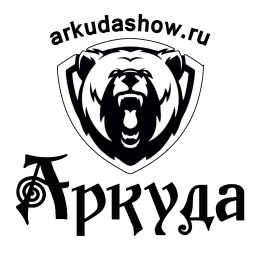 www.arkudashow.ruarkudashow@gmail.com+7 929 409 7770Экстремальное реалити-шоу Аркуда стартует на Дальнем Востоке.Второй сезон федерального медиа-проекта о выживании людей в условиях дикой тайги стартует на Дальнем Востоке.  Ролик для участников https://www.youtube.com/watch?v=315YL0fdTjU Участникам проекта предстоит столкнуться со всеми опасностями дикой природы и практически голыми руками добывать себе пищу и всё необходимое для того, чтобы выжить. Мы отберём 14 участников, юношей и девушек, с разных регионов нашей страны и отправимся с ними в одно из красивейших мест Дальнего Востока. На месте проведения проекта они пройдут  различные испытания на прочность и силу характера. По результатам борьбы участники будут каждый день покидать проект до тех пор, пока не определятся  два сильнейших финалиста. Именно они и сразятся в самых сложных и зрелищных схватках за победу в проекте! В создании проекта участвуют специалисты  МЧС, национальный инструктор России по туризму и профессиональная съёмочная группа. Зрителей ждёт настоящая захватывающая борьба на фоне красивейших видов  первозданной Дальневосточной природы. Для того, чтобы принять участие в отборе нужно  до 11.08.2018 отправить короткий (60 сек) ролик о себе на почту arkudashow@gmail.com  и, в случае победы в кастинге, быть готовым 26.08.2018 явиться на пункт сбора участников в городе Комсомольск-на-Амуре Хабаровского края.Съёмка проекта начнётся в конце августа, и уже осенью зрители смогут увидеть первые серии экстрим-шоу Аркуда. Более подробно узнать о проекте можно на нашем сайте www.arkudashow.ru  и на официальных аккаунтах в социальных сетях.